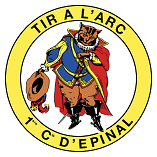 Attestation                de réponses négatives au questionnaire de santé pour les                sportifs mineurs, à remplir et remettre au responsable de structure :Je soussigné.e M/Mme Prénom_________________NOM²:_____________________en ma qualité de représentant.e légal.e dePrénom : ___________________ NOM :_____________________atteste avoir lu et compris l’ensemble des questions du questionnaire de santé pour les mineurs*, renseigné ce questionnaire de santé (en présence du jeune) et répondu par la négative à l’ensemble des rubriques.Date et signature du.de la représentant.e légal.e :(Ne pas fournir le questionnaire médical)*. Questionnaire relatif à l’état de santé du sportif mineur en vue de l’obtention ou du renouvellement d’une licence fédérale ou de l’inscription à une compétition sportive, hors disciplines à contraintes particulières : ce questionnaire ne s’applique donc pas pour la pratique de la plongée avec équipement respiratoire, quel que soit le lieu de pratique, ni pour la pratique de l’apnée à 6 mètres de profondeur et plus.